Исполнение обязанности РОППосредством уплаты экосбора.Этапы подготовки отчетаДекларация о выпущенных в обращение товарах и упаковки.Шаг 1Получить от заводов-изготовителей информацию о содержании материалов в упаковке по всем товарным позициям реализованным в России.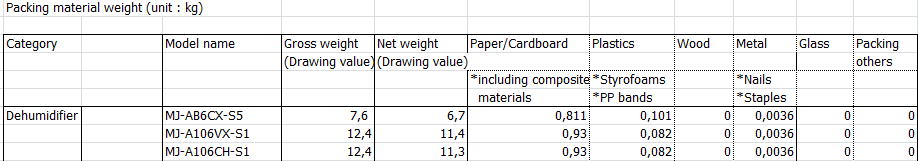 Шаг 2Сравнить список кодов ТНВЭД товаров, которые реализовывались на территории РФ в предыдущем году со списком из РП 2970 от 28.12.2017. Определить группу товаров, для каждого ТНВЭД, попадающего в отчетность согласно распоряжению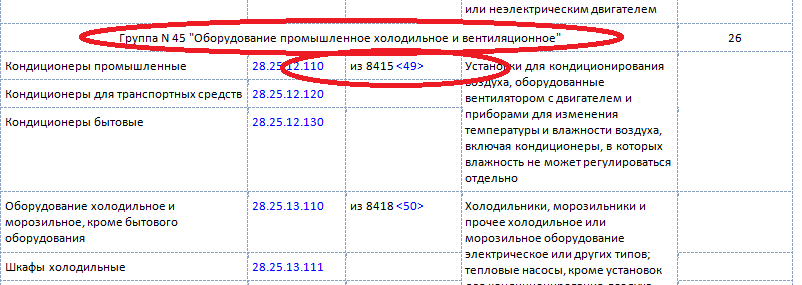 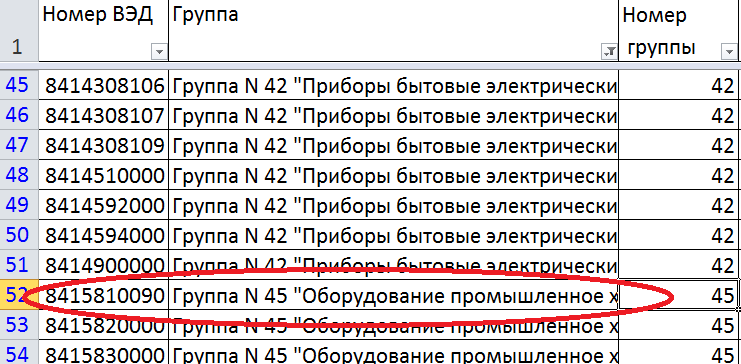 Шаг 3Просуммировать веса нетто, проданных на территории РФ за предыдущий (отчетный) год товаров, входящих в группы товаров согласно РП 2970.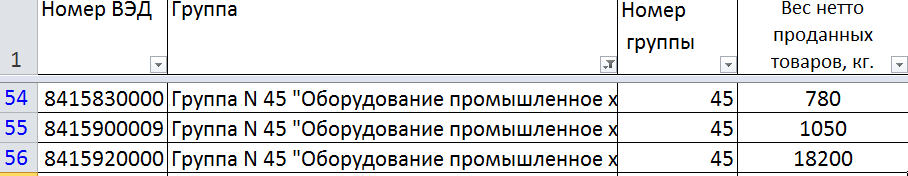 Шаг 4Просуммировать веса материалов упаковки, проданных товаров за предыдущий (отчетный) год на территории РФ.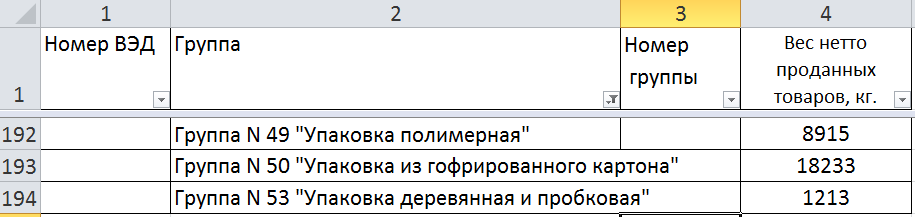 Шаг 5.Создание Декларации: в личном кабинете природопользователя (вход через ГосУслуги), либо программа «Природопользователь», которую можно скачать с сайта Росприроднадзора.Ссылка: https://lk.fsrpn.ru/В форме декларации два раздела: для указания количеству выпущенных товаров и количества выпущенной упаковки. В графе «ТНВЭД» необходимо указать ТНВЭД и в графе «количество товара» указать количество товара в килограммах.Аналогично указывается вес ввезенной упаковки в разделе упаковка.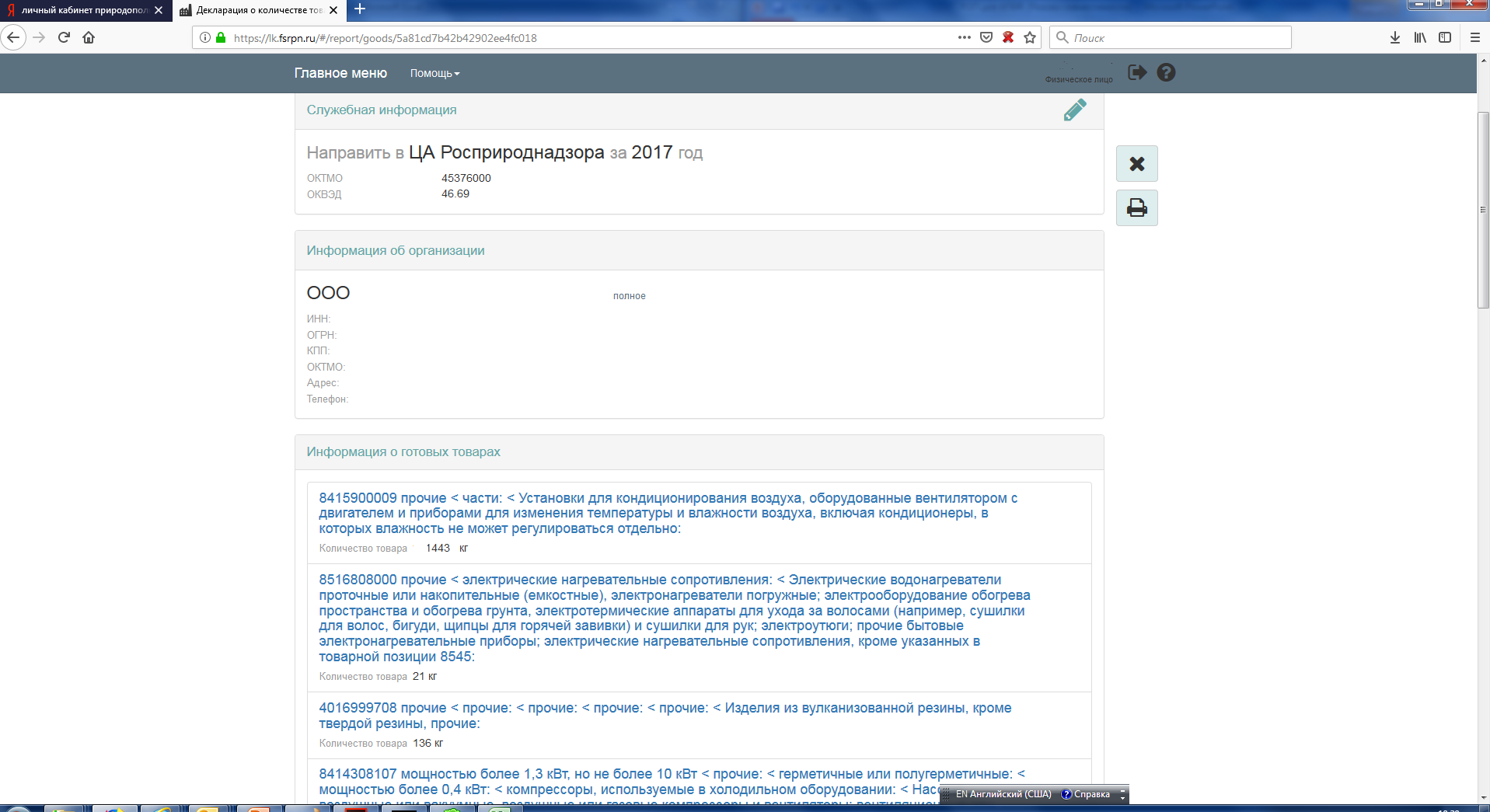 Отчетность о выполнении нормативов утилизацииШаг 1Электронные формы на данный момент не доступны ни в личном кабинете, ни в программе «Природопользователь». Ниже приведен опыт подготовки отчета за 2017г.ВАЖНО: С 2018 г. для составления Отчетности о выполнении нормативов утилизации необходимо использовать данные Декларации за год, предшествующий отчетному! Нормативы утилизации используются за отчетный год.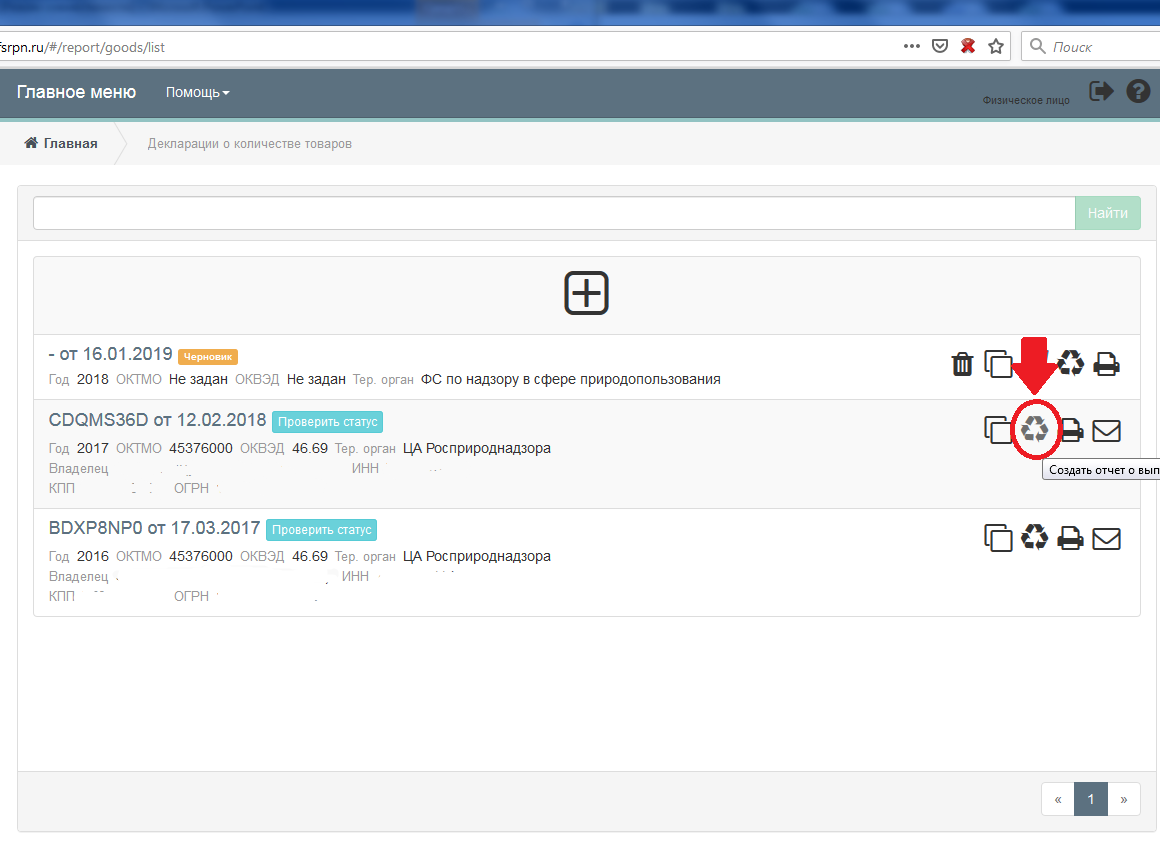 В кабинете природопользователя в списке Деклараций выбрать Декларацию за требуемый год и нажать соответствующую ей кнопку – «создать отчетность». Отчетность создается автоматически на базе данных Декларации и данных по нормативам утилизации для соответствующих групп товаров. Если производилась утилизация в рамках РОП, необходимо указать количество переработанных отходов товаров.Отчетность о выполнении нормативов утилизацииШаг 1В кабинете природопользователя в списке Отчетностей выбрать Отчетность за требуемый год и нажать соответствующую ей кнопку – «создать расчет». Расчет создается автоматически на базе данных Отчетности и данных по ставкам экосбора для соответствующих групп товаров. 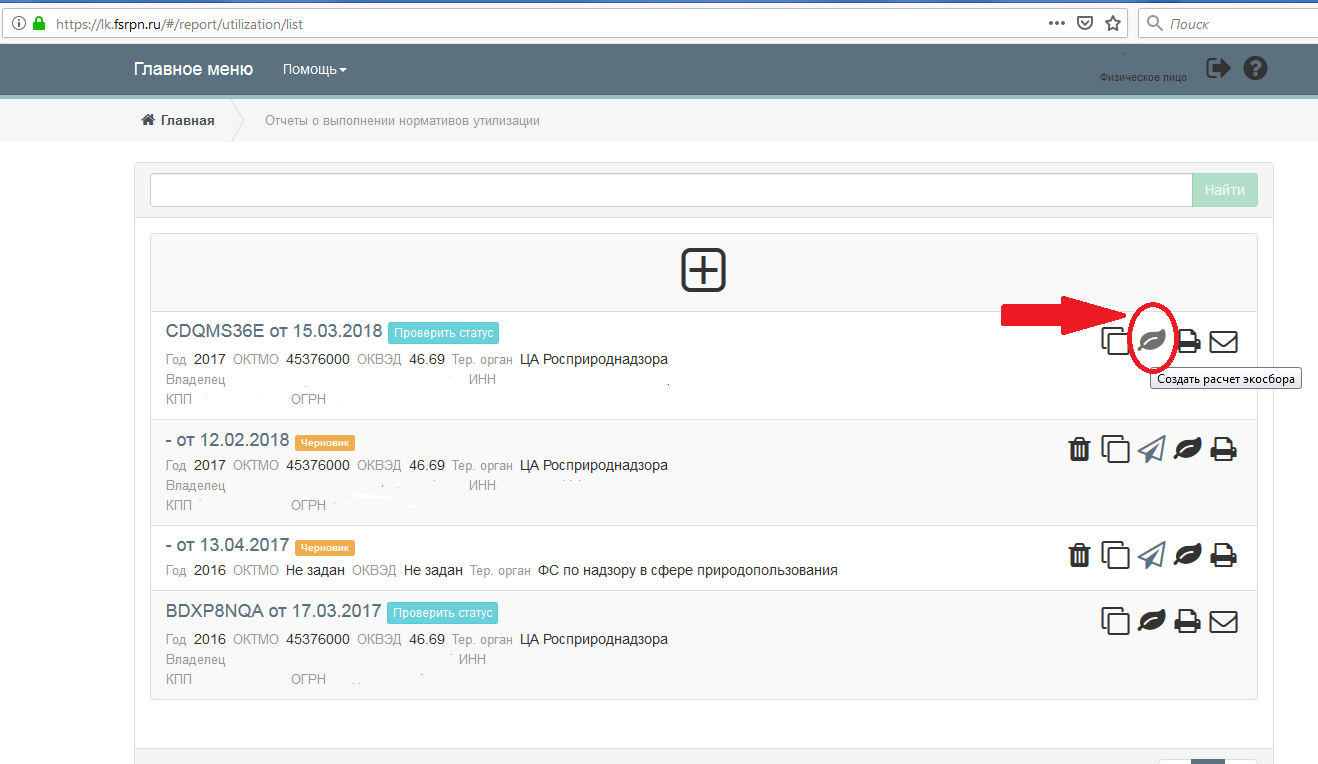 Подача отчётностиПодача отчетности возможна только в электронном виде:	- через личный кабинет Природопользователя;	- через операторов подачи отчетности.ВАЖНО! Для подачи отчетности необходимо наличие квалифицированной ЭЦП.Импортеры подают в ЦА Росприроднадзора (указывается при заполнении шапки отчетов).С 2018 г. при передаче из личного кабинета физического лица нельзя посмотреть статус документа. Передается файл, подготовленный в модуле Природопользователь или в личном кабинете Природопользователя.Уплата экосбора- Реквизиты для уплаты экосбора опубликованы на сайте Росприроднадзора.- Импортеры уплачивают в Центральный аппарат Росприроднадзора.- Срок уплаты до 15 апреля года следующего за отчетным.